90 Degrees SouthSEASON THREEEPISODE ONE: PREDICTABILITYDRAFT 1: DEC 21, 2022DRAFT 2: AUG 17, 2023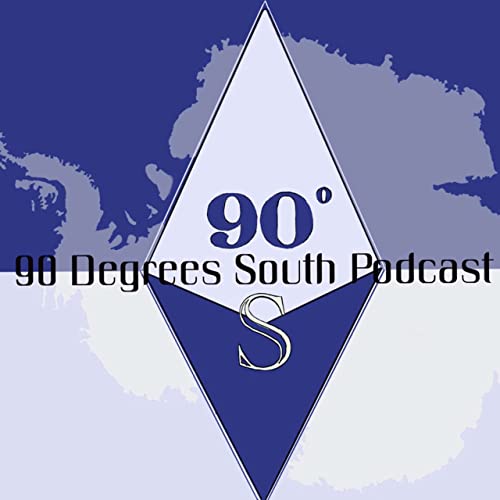 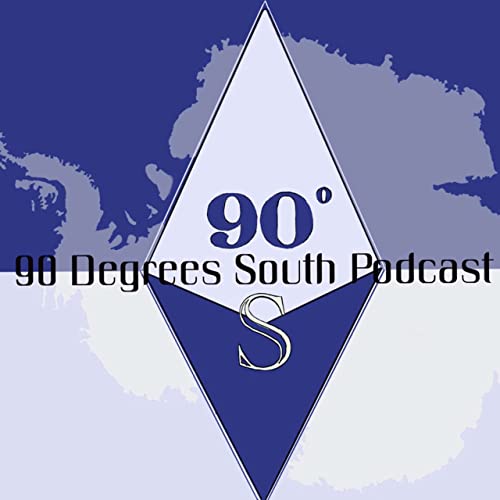 byBrian M BradleyBMB Productions LLCAct IINTRO MUSIC		WE’RE INSIDE THE STATION, ONLY MOMENTS FROM WHERE 			SEASON 2 LEFT OFF. JOYCLYN IS LOOKING FOR HER NEMISIS 						THOMAS					[NERVOUS]			You’re. . .you’re her, aren’t you? 						JOYCLYN			Nice to meet you too Mister Kelley. 						Special Agent Joyclyn Fowler, United States 					Defense Intelligence Agency. This is the coat 				room, yes?						THOMAS			[Stammering] It uh. . .it’s where. . .we uh. . .						JOYCLYN			Not a trick question love, I promise! 		SOUND OF CLOTHING ARTICLES COMING OFF						JOYCLYNWell, I’ll just leave this here for now.  Going to be getting much chillier for me in a short bit.  So. . .you were saying, Deputy Marshmallow is. . .where now? 						THOMAS			I’ll just radio. . .for him. . .		RAPID BOOT HEELS.						JOYCLYN	Now now! Mustn’t spoil the surprise, deny me 		seeing the look on his face.  Tell you what, why 		don’t you. . .TAKE ME to where Bass is, and that 	way not only do I get a friendly male escort; but 	you won’t have to see how many ways I can break 		your arm w/o losing a nail. 						THOMAS					[FRIGHTENED]			This. . .this way. Large conference room. 						JOYCLYN			Ta love! THE TWO PROCEED DOWN THE HALL. THE SOUNDS OF A POPULATED STATION WITH PEOPLE GOING ABOUT THEIR DAILY ROUTINES.  WE HEAR THE DOOR TO THE OPERATIONS CENTER OPEN AND THE NOISE FROM THE HALL DIES DOWN. 						THOMAS
					[FRIGHTEDED]			In there!						JOYCLYN			Okay.  I know he’ll be armed. He’ll expect me to 				be too, will probably fire first. Hrm. Well, 				nothing else is coming to mind! Here, hold 					this a tic! 		BODY CAM BEING DETATCHED AND HANDED OVER. SOUND OF 			FABRIC BEING PULLED OFF. 						THOMAS			Oh. . . OH! YOU SHOULDN’T. . .I MEAN, either the 				sauna. . or. . .your private berth. . .		MORE FABRIC AND UNZIPPING						JOYCLYN			Love, If I walk into that room in anything more 				than my knickers, he’ll think I have a gun and I 				stand a chance of catching a round.  Hell, even 				half naked I still stand a 50/50 chance.  [BEAT] 				You alright love? You never seen a woman in her 				laceys before?  You look all pale. .you going to. 			. . Let me just quickly take that back. .						THOMAS[INCOHERENT BABBLING AS THOMAS’ HEAD GETS WHOOZIE, ONLY ONE WORD IS CLEAR BEFORE HE PASSES OUT] . . .Bosoms. 		SOUND OF BODY CAM BEING REATTACHED TO BRA STRAP AS 			THOMAS FAINTS TO THE FLOOR. 						JOYCLYN			Have to say… never had a bloke faint seeing me 				like this. I’ll take it as a compliment Mister 				Kelley. [SIGH] On to pressing matters. 		KNOCK ON DOOR						BASS			[FROM OTHER SIDE] ENTER!		DOOR OPENS. 						JOYCLYN			I’M UNARMED MARSHMELLOW, I’M NOT CONCEALING 					EITHER, AS YOU CAN PLAINLY SEE!		WE SWITCH TO BASS’ BODY CAM. FAST DRAWLS HIS SIDEARM						BASS					[ENRAGED]			FEDERAL AGENT, GET ON YOUR KNEES! DO IT NOW!  						JOYCLYN			Usually take a few more drinks before I’m on my 				knees Marshmellow! I’m here at. . .						BASS					[SHOUTING]			GET ON YOUR KNEES AND STOP RESISTING! 						JOYCLYN			The N.S.F. and Beauregard-Lowing invited me here 				Marlow! I’m not here for you! I’m not armed. . 				.presently.						BASS			LAST WARNING! [Hammer pulled back] GET.ON.YOUR. . 		DOOR OPENS						LARRY			WHAT IN THE NAME OF ALL THAT. . .[SHOCKED] DEPUTY 			MARSHAL MARLOW, HAVE YOU LOST YOUR SENSES??						BASS			STAY BACK DOCTOR! THIS IS AN ARREST!						LARRY			FOR WHAT? SPECIAL AGENT FOWLE. . .						BASS			LAST CHANCE. YOU HAVE THREE OPTIONS. . .OPTION 				ONE. . . 						JOYCLYNYes, yes. I remember your options! In the interest of resolving this. . .[SIGH] There, I’m on my knees! 			BASSCROSS YOUR LEGS AT THE ANKLES! 			JOYCLYNOnce you handcuff me, check my jacket pocket outside for the official orders sending me down here. [BEAT] oh they’re next to the fainted station operations manager outside the door.		SOUND OF FOOTSTEPS AND THEN HANDCUFFS BEING APPLIED			LARRYDEPUTY Marshal, I can attest Agent Fowler is here at the direct request of the Beauregard-Lowing corporation, United States Senate and cleared by the N.S.F. I’m going to get the official paperwork to show you.	FOOTSTEPS HEADING OUT			BASSGive me a reason why I should have you locked up for Charlie’s murder?				JOYCLYNI’ll give you three Marshmellow. One, I was in Caracas when Charlie was murdered, easily verifiable. There was local news, live coverage where you see me multiple times in the background.  			BASSSure, the D.I.A. couldn’t possibly edit televised playback. 			JOYCLYNOpen your ears you tosser. . .I said, “Live footage”. Can’t edit live footage.  Two, the method of Charlie’s death was an electrical disruption device. Not exactly our preferred way of. . .resolving things. And three, don’t you think if I *had* done it, I’d be bragging about it! 	FOOTESTEPS RE-ENTERING THE ROOM.			LARRYDEPUTY Marshal, I believe these are the official orders being referenced. They clearly show the orders for Agent Fowler being assigned here by Director Dantes, Director Pancahawten as well as Lieutenant General Berrier.  	PAPERS BEING HANDED OVER	TWO BEAT			BASS[PAPERS FLIPPING] This is horseshit!			JOYCLYNIt’s all on the up and up. Feel free to verify it, although if my timing is still anywhere near accurate, you should be getting a call in. . .three, two, . . .	WE HEAR THE STATION PA SYSTEM ENTER CHIME			CHERYL LYNN		[Loudspeaker] Deputy Marshal Marlow, please pick up line three. Important Marshal business. Line three Bass sweetheart. Don’t know who Director Davis is, but he sounds like he could use a nap! WE HEAR THE STATION PA SYSTEM EXIT CHIME			JOYCLYN		[Confidently]Still have it! 	FOOTSTEPS OVER TO THE SIDE OF THE ROOM AND WE HEAR A 	PHONE HANDSET PICKING UP.			BASSDeputy Supervisor Marshal Marlow speaking.	BEAT			BASSAnd why wasn’t I notified well before. . .	BEAT			BASSWas Marshal Murphy aware this was. . .	BEAT			BASSI understand. Yes Sir. 	BEAT			BASSYes sir. Thank you, Director Davis. 	PHONE SET SLAMED DOWN. 			BASSSeems. . .Agent Fowler has been temporarily assigned to the station as a special security consultant to help safeguard certain. . .research projects important to the D.I.A and Beauregard Lowing.	FOOTSTPES OVER AND HANDCUFFS BEING REMOVED			BASSApparently, nobody saw fit to notify the marshal’s service, at ANY level prior to her arriving.  As well, according to Director Davis, HEAD of the US Marshals service… we’re to afford you. . .every courtesy due a member of the Department of Defense. 			JOYCLYNThere you have it then. One BIG happy family again! Now why don’t you put away your unauthorized sidearm. People have a nasty habit of getting shot in the leg! 			BASS		[Temper]Cross me, one time. Just once and I don’t care who you’re with or who you know back in the world, I’ll make sure problems are dealt with. 			JOYCLYNBodycams love! We both have them, and they have a nasty habit of picking up EVERYTHING! 	BASS STORMS OUT OF THE ROOM.			JOYCLYNWell now, since the formalities are concluded, why don’t I put my work clothes back on! 			LARRYI apologize for that. . .display of barbaric animosity. I didn’t realize that you and the DEPUTY Marshal knew one another, nor had. . . history. 			JOYCLYNOh, when I saw the request for the Defense Agency to have an agent sent down here to help safeguard Atlas, I quickly made sure I’d get the assignment. Director Dantes was only too happy to make the selection once she found out the sorted past Marshmellow and I have. 			LARRYI’ll uh. . .give you the room so you can get dressed. Afterwards I’ll fill you in on the telemetry we’ve been receiving since we set up sensors in the Canadian station. We’re confident the experiments are. . .			JOYCLYNOne moment doctor, let me turn this bloody thing off before anything is said that. . .	MALE DIGITAL VOICE: RECORDING ENDED. ACT II	FADE IN. WE’RE IN THE GALLEY. THE CREW IS GATHERED 	SO BASS CAN FILL THEM IN. UNLIKE LAST SEASON, IT IS 	PACKED WITH PEOPLE FOR THE SUMMER SEASON.			ZEKESo, she’s like your archenemy or something like that? Joker to your Batman?			BASSMore than that. She says she had nothing to do with the murder of Chuck and Janet, but I don’t believe anything that comes out of her mouth.  I have people in the Marshal’s office and FBI  checking her alibi. 			KENDRAYou believe she’s here for Project Atlas?			BASSShe didn’t say so exactly. Her orders and the word out of Washington is that she’s assigned as [BEAT] ‘Special Security’ for on-station projects and critical operations.  However, when you do the math, it’s obvious her primary goal is keeping tighter security around Atlas, which trust me. . .will make our information gathering more difficult with her guarding the hen house. 			KENDRAWhatever her function is on the station, I can tell you that Doctors Jovac, Waynewright and Lorenz have been acting extremely peculiar. There is also a rumor that Doctor Van Zandt is going to formally retire in the next few weeks. His departing grad students were honestly surprised he wasn’t booked on one of the first flights heading out. 			THOMAS		 [NASAL SOUNDING DUE TO NOSEBLEED]Are they still considering you for Doctor van Zandt’s replacement? Head of the Dark Sector Lab?			KENDRASounds like it. I’ve haven’t expressed any interest in accepting. . .but I. . .well, I also haven’t told them I flat out don’t want it either so. . .[sigh]. .we’ll see what happens. [RAPID PIVOT] Thomas keep your nose up. . .yeah like that! The bleeding should stop sooner that way.			ZEKE		[CHIDING]Damn Tommy! Not like when the troll-Doctor got naked in the Sauna. Lawman’s arch-nemesis was only in her underwear, and you still passed out?			THOMAS[NASAL SOUNDING DUE TO NOSEBLEED]A super killing machine started to strip down so. . .well gosh I guess I just. . .			KENDRA		[STERN, MOM-VOICE]Ezekiel Francis Bustamante!			ZEKE	     [INSTA-REACTION]Yes Ma’am?			KENDRA		[STERN, MOM-VOICE]Enough!			ZEKE	     [APOLOGETIC]Yes ma’am.  Sorry Tommy	TWO BEAT					THOMAS		It’s okay.					BASS		[SIGH] Alright, goes without saying our lives are 		about to get incredibly more difficult with 				sadistic scary spice guarding the front door to 			the Ice Caves! I’m going to wait for the formal 			word to come in on her alibi confirmation. Until 			then let’s keep an eye on what she does, who she 			talks to, and so on. Just be alert as she’ll 			notice who is noticing her, so don’t do anything 			overt or out of the ordinary. 					ZEKE		So, you saying to watch her, but don’t make it 			look like you’re watching her?					BASS		Exactly.  [Two beat] After so many months of 			having the galley so empty and mostly to 				ourselves, I’m going to have to get used to all 			these new people being around at once. 					THOMAS		(SNIFF) Isn’t it wonderful! So many new faces, 			constant noise in the hallways and labs. I just 			love this time of year when the station comes 			alive again after winter ends. 					KENDRA		You get used to it quickly.  Old routines and 			habits kick back in, Well. . .maybe not for me so 		much. Start of previous summers I hid away for 			the first few weeks.  Got to work earlier than 			most and stayed longer than other just to. . . 			.to minimize the amount of interaction I had to 			deal with.  (BEAT) Now. . .[DEEP BREATH]. . it 			doesn’t seem as overwhelming as it once had. 					THOMAS		Oh, how very true.  I only used to see you two to 		three times a year. Now. . .well gosh! You’re one 		of my best friends! 			KENDRA		[Flattered]That is so sweet Thomas! I consider you a very dear friend as well. 	KISS ON THE CHEEK			THOMAS
[frustrated] Awwww. . .I just got the bleeding to slow down. Now I’m all embarrassed again.  I better go see Doctor Ambrose. If you’ll all excuse me. 	CHAIR SLIDES BACK						ZEKE						[Reads the table]			Hey Tommy. Wait up and I’ll walk you over there. 				Need to go make sure repairs are holding in the 				A-pods anyway.  Lawman, we catching up later?						BASS			Yeah, happy to.  Sixteen hundred?						ZEKE			Yup. See you when I see you.  Come on Romeo! Lets 			get you to Doc McStuffins and get that bleeding 				to stop. 	FOOTSTEPS LEADING AWAY						KENDRA			Sweetie. . .I know you aren’t thrilled to see 				Joyclyn here.  Probably the last thing you 					wanted, really. 						BASS					[ALMOST TO HIMSELF]			No, I’m overjoyed to have her here. Now I don’t 				have far to go to find her; once I hear her alibi 			has been proven as horseshit as I suspect it 				will. 						KENDRABass! You’re too close to this one to be seeing clearly; and if Joyclyn is half as clever as you’ve described her; I’m willing to bet she’s using that. [Deep breath] In science, we have something called predictive algorithms.  It. . .well, the actual definition is to use historical data to predict future events. Typically, historical data is used to build a mathematical model that captures important trends. That predictive model is then used on current data to predict what will happen next, or to suggest actions to take for forecasted outcomes.				BASSShe’s predicting my next moves.				KENDRAExactly! By getting you so worked up, she’s able to predict what you’ll do next based on what you’ve done in the past when you and she would butt heads. So as pertains to her, if you want to maintain the advantage . . .				BASS			[Starts to get it]Do something she never expect. Ever. [TWO BEAT]You’re  brilliant! 				KENDRAI’m a scientist Bass. Multiple PhDs. Comes with the territory.  Thinking objectively, rather than reactionary. [teasing, false modesty] Also doesn’t hurt that. . .what did Ms. June say?  Oh. . .that I’m just as cute as a button on newly diapered baby. BOTH CHUCKLE. 				BASSOkay then. Rather than starting to fly off the handle at every mention of her name or seeing her. . .something different. STATION PA CHIME				CHERYL-LYNNSupervisory Deputy Marshal Bass Marlow. . .my goodness that’s a mouthful. . .why ya’ll have to have such a long title anyhow?  Bass Darlin. Please come to operations. Doctor Waynewright requests your presence.  Operations please Bass darlin. And I heard you talkin’ about babies shug! STATION PA CHIME						KENDRA					[Surprised]			How does she do that?						BASS			Chalk it up to just another mystery here on the 				ice!  I best get over there to see what Larry 				wants this time. Probably something about the 				scene with Joyclyn this morning. 						KENDRA			I need to head out to the dark sector lab.  Have 				a busy day getting all the new staff up-to-speed 				and acclimated to our operations. Normally Geeta 				would be doing that but. . .well baby steps are 				now turning into toddler strides! 						BASS			That’s fantastic! Can’t wait to hear all about it 			at dinner. 	KISS						BASS			Love you!						KENDRA
			With all my heart! 		FOOTSTEPS OUT A BUSY GALLEY AND RECORDING STOPPED. ACT III		FADE IN. LARRY WAYNEWRIGHT’S OFFICE. SOFT HUM OF THE 			STATION HEATERS AND LOWERED VOLUME ON CLASSICAL MUSIC. 						LARRY			. . .Without any consideration for the damage it 				would have caused! That. . .THAT is exactly why 				firearms are never permitted on the station. All 				that would be required would be one negligent 				discharge, one errant shot that hits a heating 				line and this station would be put at severe 				risk! 						BASS					[Not taking him seriously]Odd.. how the safety and well-being of the staff didn’t factor into your examples. I also don’t recall you lodging a protest when it was used to keep the ice spiders at bay. Nor when we were actively ensuring the icefeet left everybody alone! 						LARRY			Nevertheless, and given the events of. . 					.[realizes after the fact] . .the what?						BASS					[Confused]			What?						LARRY			What was that you said?						BASS			When?						LARRY			You said Ice Spiders and. . .what?						BASS			The Ice. . .[to himself] damn it now he has me 				doing it.  The Bumbles! 						LARRY			[Annoyed] Regardless…Given the events of this morning, DEPUTY Marshal, I’m submitting a formal request to have all firearms removed from this station.  Those known and any others I may not be aware of. 						BASS			Oh, I’m sure your new chief of security for the 				station will absolutely go along with that order. 			I’ve known her much longer than you, Doctor! If 				you believe she came to this station without any 				sidearms than I’ll need to review your academic 				credentials again.						LARRY			Rest assured; this edict will be for all station 				personnel. Even though she’s declined to file a 				formal complaint on the matter this morning. . .I 			AM! 						BASS			You have no idea just how little that concerns 				me. {Two beat] Why *is* she here Doctor? Why does 			the station need a formal chief of security for 				operational protection? Is it for *all* the 					science programs Amundsen Scott supports or . . 				.only for specific projects? Was this your idea? 						LARRY			Hardly! I disdain having non-scientist here at 				the pole.  Yes, I suppose we do need some support 			from the contractor staff to help maintain 					station operations; but even then, their presence 			is a. . .necessary requirement. The decision to 				have a more. . .formal and dedicated security 				official on station came from the US Senate. 						BASS					[Disbelief]			What?  						LARRY*I* did not request it. *I* do not want it. Hell, *I* don’t want *you* to be here, despite my protestations of such being necessary.  No. The US Senate Homeland Security Subcommittee on Government Operations and Border Management decided such was necessary and requested the Defense intelligence agency send a. . .security operative down. Given recent turn of events from within the President’s foreign policy cabinet; President Campbell received and signed off on the request. 						BASS			She’s here at the request. . .of the President?						LARRY			I highly doubt agent Fowler was handpicked by the 			President directly, and frankly even if she was 				I.do.not.care!  Her being here is a distraction. 				*YOUR* being here is a distraction. The both of 				you being here and given the . . .brutish and 				barbarian interaction I observed earlier this 				morning; would never have been tolerated when I 				first arrived.  As such, while I don’t desire it; 			I’m told I must endure it. So, if I am required 				to suffer your combined presence; I’ll ensure I’m 			able to mitigate the damage the two of you can 				enact. No Firearms permitted. I don’t need you 				two reenacting . . . .the battle of Hubbardton! 		TWO BEAT						BASS					[Feigned Politeness]			Doctor Waynewright. With. . .all due respect for 				your title, your position, and your standing here 			on the station, please understand that it is 				standard operating procedure and general policy 				for all US marshals to be armed. 						LARRY					[CURT]			This station is under the jurisdiction of . . .						BASS			Furthermore. . . and with continued respect. . .			The law enforcement Officer Safety Act or LEOSA 				of 2004 allows qualified active, Law Enforcement 				officers to carry a concealed firearm in any 				jurisdiction in the U.S. or U.S. Territories 				regardless of state or local laws. I am carrying 				under Federal law and as we both are keenly 					aware. . .The United States has not submitted nor 			maintains a territorial claim within Antarctica, 				nor does it recognize any other countries claim.  			Thus. .I welcome any challenge you lodge and am 				more than happy to file my rebuttal in response. 				. .with all due respect. 		TWO BEAT. LARRY IN STUNNED SILENCE						BASS			Now, was there anything else you required today, 				Doctor? Or as you typically say. . .may I go now? 						LARRY					[Through clenched teeth]			Go!		SOUND OF CHAIR SLIDING BACK, BOOTSTEPS OUT THE DOOR 			AND IT CLOSING.  DIGITAL RECORDER OFF SOUND.Act IV		WE JOIN A PHONE CONVERSASTION ALREADY IN PROGRESS. 			BASS IS TALKING TO FIONNA IN HONALULU.								FIONNA			I know it’s not what you want to hear Bass. . 				.but given what we’re seeing. . .her alibi is 				rock solid. She was attending an art exhibit at 				the French Embassy in Caracas, Venezuela. It was 				televised live by France Télévisions as well as 				several stations locally. VTV, Globovision, Vale 				TV. . .all have footage recorded live where you 				can clearly see her standing in the background. 						BASS			Each feed was checked.						Fionna			No. . .comprehensive review takes a few days for 				each section of footage. You only just told us 				this morning, so while we were able to obtain the 			digital downloads from each station. . .it’s 				going to take time to fully vet. . .but Bass. .						BASSI know I know. The effort and resources to fake 				footage from multiple national live news 					broadcasts probably doesn’t exist.  What about 				this. . .’Real Fake’ program I keep hearing 					about? 						FIONNA			Used on one network feed, we’ll be able to 					detect that. The same program with synchronized 				timestamps and footage faked from multiple 					different angles at once. That technology doesn’t 			exist. 		TWO BEAT						BASS			So, in a nutshell. . .what you’re telling me. . .						FIONNA			She didn’t murder Chuck and Janet.  She was six 				thousand miles away, (Pause) and in a gown I 				didn’t think a woman in her mid 40’s could pull 				off! 						BASS			Anything. . .else newsworthy happen at that 					event? Anything that would indicate why Joyclyn 				was at the French embassy to begin with?						FIONNA			Already checking with France’s intelligence 					agency.  One of the agents in our Quantico HQ has 			connections inside of the D.G.S.E. She was 					able to figure out . . .something. . .did take 				place that evening; but they’re apparently 					embarrassed enough over whatever it was that they 			won’t share.  When Agent Fowler’s picture was 				shown. . .they became. . .well lets just say 				tales of the Parisian temper aren’t exaggerated! 		TWO BEAT										BASS			So, there is a chance. . .she’s completely 					innocent. 						FIONNA			Said nobody, EVER about Joyclyn. Innocent is the 				last adjective I’d use to describe that bitch! 				Innocent of the murder of your in-laws. . .it’s 				leaning in that direction, yes.						BASS			[DEEP INHALE AND EXHALE] How about my crash site. 			What’s going on there?						FIONNA			N.T.S.B. arrived at Mount Markham yesterday 					afternoon. They deployed a special crash 					investigation team used to dealing in harsher 				than normal environments. They’ve set up camp 				nearby and expect to be there a week to ten days.  			They’re mapping out the crash and debris fields 				now. DEA agents that were embedded with the team 				are conducting their own search. Looking for the  			canisters of dream wax.  Nothing yet, but they 				only just got started. 							BASS			I assume they’ll be sent up to DEA headquarters 				in Virginia for analysis.							FIONNA			Correct. It would be the first confirmed sample 				of the narcotic to be secured since the strain 				was introduced a few years back. They’re already 				clearing out an entire lab facility to focus on 				just that in anticipation.									BASS			Between our local chief of engineering and 					myself; we’ve visited both Palmer and McMurdo to 				have the radioactive canisters added to the 					pallets of equipment being returned through the 				office of polar projects. Marshal Murphy is 					aware, and the task force is ready to begin 					monitoring their movements. 						FIONNA			You wouldn’t believe the amount of secrecy around 			this operation Bass. They’ve set up in one of the 			empty SCIF’s in the FBI section of the federal 				building.  High ranking brass from D.O.J. are 				keeping close tabs on this. Rumor has it even the 			situation room is watching. 						BASS					[Surprised]			Hrm. I’d think this would be a bit below the 				paygrade of the White House. Drug trafficking 				isn’t usually worthy of their attention. Odd. 						FIONNA‘Odd’ has been the status quo over the last few weeks. We’re seeing a lot of chatter across internal channels on foreign activities and monitoring individuals of interest. The bureaus cybercrime and financial divisions have been working overtime to find any steady and suspicious international money trails. Coming in *or* out.  I hear the IRS was directed to get involved, but again only for reported income of very specific individuals.  Foreign nationals.			BASSWhy the enhanced interest in non-citizens? This another patriot grab?			FIONNACertainly, has all the earmarks. Not sure what rattled Washington’s cage. . .but it’s cross divisional in interest. [PAUSE] How. . .how are *you* doing Bass? How have you been since. . since reconciling with what happened. . with Diane?THREE BEAT						BASSYou can say her name Fee. Even I can say her name now. I’m doing. . .I’m doing better. Chatting with the station’s head-doc helped.  And yes. . .you can go ahead and say you told me so. 			FIONNAYou have NO IDEA how glad I am to hear that Bass. I know this; all of this . . .coming to terms is more a marathon than a sprint, but I am so happy. . .no, I am so PROUD of you for finally taking the time that you needed to deal with everything.			BASS		[PLAYFULY ANNOYED]You done?			FIONNASeriously! I know you don’t do feelings and you hate talking about them even more, but I am very happy for you! 			BASSAnd?	PAUSE			BASSGo ahead, say it! 			FIONNAI told you it would help to talk to the psychiatrist. You dumbass! 			BASSHappy now?  						FIONNA			Wow! That felt great! 						BASS			Never could pass up the chance, even when we were 			kids.						FIONNAHey, old habits. We all have ‘em!  So, are they going to be able to send back your stuff from the crash site?						BASSYeah, NTSB is sending back personal effects after they exam and clear them as not being a factor in the plane crash. Should be about a month or so; but I’m expecting them by around October end. 						FIONNA			Glad to hear.  I’m heading out for the day, but 				let’s catch up, same time next week?						BASS			Sounds good. Take care up there Fee! 		HANG UP AND FADE OUTACT V		BODY CAM RECORDER COMMENCED- JOYCELYN						JOYCLYN			Okay. Doctor Waynewright I’ve met formally. The 				rest of you lot I only know from your dossier and 			background files I read on the fight down. So, 				just to get all the niceties out of the way. My 				name is Joyclyn Fowler, I’m a Federal Agent with 				the Defense Intelligence Agency.  I’ve been 					directed to review and improve upon all security 				precautions which are in place at this research 				station. To ensure. . .no further interruptions 				or bollocksing around. 						JOVAC			Do you really feel this is necessary, to be 					enacted here, Agent Fowler? I mean, I suppose 				one or two hiccups aside, we have been 						progressing along nicely. [To himself, under 				breath] Murder and international espionage 					notwithstanding.						JOYCLYNI’ll answer in two parts.  One: What I feel?  Let me make this clear. . .to you all. Nobody gives two tosses to how I feel. This is a mandate that comes directly from Beauregard-Lowing; and filtered through the Senate. The N.S.F. had their concerns, but when push came to shove and having to choose between funding or continued lack thereof, Well I’ll let you guess which one they chose.Two: Is this necessary?  You tell me Jovac? You’ve had a homicide; proprietary scientific data breached and almost handed over to the Chinese, attempted murder of a third-rate, over the hill, tosser of a Marshal; that same killer escaped; openly discussed information pertaining to an Umbra-level Top Secret research project, complete disruption of that same project by intentional electrical sabotage, and a general weakness in the running of special programs!			LARRY		[INSULTED]Now see here! 			JOYCLYNI see all too clearly Waynewright. Beauregard Lowing sees all too clearly. The United States Government also sees all too clearly! Every one of the instances I just cited happened over the last 18 months. Each one happened on your watch and under your command. However,. . .those whom we all take our directions from still see value in having you continue on. Why? I have no idea as I think you’re a load of tosh myself, but as you yanks always say. . .somebody up there must really like you! 			VAN ZANDTYou don’t have to resort to insulting us young lady! Each one of us here are leaders in our academic fields and the contributions we have made to both academia as well as Beauregard’s research and development program are. . 			JOYCLYNAppreciated, however your contributions to those endeavors will be coming to an end, Van Zandt.			VAN ZANDTPardon me?SOUND OF FOLDER BEING OPENED, PIECE OF PAPER BEING EXTRACTED AND PLACED ON A TABLE						JOYCLYNThis is a letter to you from Professor Mitrovic at Brown University; thanking you for the many years of work and advancements you’ve made while a professor at uni. She is saddened that you have decided to retire and will be leaving Amundsen-Scott, but is sure you will enjoy the relative quiet and relaxation you so richly deserve. It was beautifully written. Brough a tear to me eye and everything! 			VAN ZANDT		[OUTRAGED]This. . .this is ridiculous! I have no intention of. . .			JOYCLYN			I’d highly suggest that you choose your next 				words VERY carefully Van Zandt. That letter can 				easily be amended to reflect stripping you of 				tenure rather than retirement. 	UNEASY SILENCE, JUST THE HUM OF THE STATION	CHAIR SLIDES BACK, STOMPING OF FOOTSTEPS, DOOR OPENS 			AND IS THEN SLAMMED. 						JOYCLYN			Good choice Gran-dad! Smart lad. Now. . .that 				leaves Doctor Lorenz.						JEMMA					[FRUSTRATED]			Am *I* going to be dismissed too?						JOYCLYNOh, quite the contrary love! You’re time on station has been exemplary. You’ve acted as a solid firewall against decisions made while in the field from Waynewright here. Your updates and reports on. . .a specific project I won’t mention while I have this tattle-box on my jubbles have been extremely well received by Director Dantes. No, my dear doctor. .you won’t be sacked as far as I’ve seen.  						LARRY			This. All *THIS* is unacceptable and 						preposterous. Ludacris!  If you think you can 				just walk onto THIS station and start making. . 				.unilateral decisions without ANY CONSULTATION 				OF MYSELF OR. . .	SOUND OF DIALTONE AND THEN RAPID DIALING. PHONE RINGS 			AND IS PICKED UP. 						MADALINE					[TIRED, JUST WAKING UP]			Well, I assume if I’m getting this call, that 				means Larry is flying off the handle and about to 			make some big chest thumping speech about how he 				is in charge.  Agent Fowler?						JOYCLYNGood evening, Director Dantes! My apologies for waking you at this ungodly hour; however there seems to be a bit of a row about what powers I’ve been granted to ensure security of. . .specific projects here on station. 			LARRY		[STRAINING TO CONTAIN HIS ANGER]*If* I am expected to lead this research station and perform the duties Beauregard and Lowing expects of me. . .						MADALINELARRY! [deep sigh] Let me make this very easy, on all of us. . .before we sent Agent Fowler down to the station; she outlined initial steps she wanted to take & improve security and general OP-SEC. The board of director approved nine out of ten of her recommendations unanimously. Van Zandt is out. Encryption protocols will be enhanced.  The Deputy Marshal’s girlfriend will be replacing him.  						LARRY & JEMMA			WHAT?						JOYCLYN			I hadn’t gotten to that little gem just 					yet, Director!  						MADALINE			Well, we can just chalk that one up to the whisky 			and Oxy then! Larry. . .[YAWN] Larry, 						the only recommendation . . .that tenth one not 				approved was having you removed as head of the 				project, and the station as a whole. Not to 					stroke your ego. . .or any other body part; most 				of the board still find you competent and an 				asset to have in place. I happen to be one of 				those.  So, as a parting bit of advice before I 				hang up on this call and go take a piss since I’m 			awake. . .quit while you’re ahead Larry! Anything 			else, Agent Fowler? 						JOYCLYN			No Director Dantes. I believe we’re all aces here 			once again! PHONE LINE DISCONNECTED. JOYCLYN CONTINUES.						JOYCLYN			Now that the niceties are done with, let’s move 				onto the new security procedure and hardware I’ll 			be introducing, starting with the Ice caves! The 				current video surveillance you have is laughable 				and is the best technology 1997 had to offer. I 				intend to introduce. . . .	FADE OUTACT VIBASS’ RECORDER – RECORDING STARTED									BASS			So, we’re all clear then. Next steps and how 				we’ll proceed?						THOMAS			I’m clear, but also nervous at the same time.						ZEKE			Just stick to the plan Tommy, you’ll be just 				fine! Have to say. . .this is one hell of an idea 			you two cooked up! 						BASS			It was Kendra’s suggestion; I give her all the 				credit! 						KENDRA			It may have been my idea, but it will take all of 			us to make it happen.  Where is Mister Ferguson? 						ZEKE			Landry has him on cargo fire inspections. Said he 			was sorry he couldn’t make it. Told him next time 			he best stop poking the gator with a stick. Boy 				will never learn!  	DOOR TO THE ROOM OPENS. 						JOYCLYN			What the hell? What’s all this Marshmellow? 	CHAIR SLIDES BACK						BASS			Sorry Joyclyn, but happy you can make it. I 					apologize in advance for making it look like 				Waynewright wanted to have this meeting, but I do 			enjoy sharing a good meal. 						JOYCLYN			You what?						BASS			I figured your first day would be spent dealing 				with the four scientists working on . . .that 				project you’d love to stay hidden; but figured 				why not end the evening with a meal and so I can 				introduce you. . .formally to several people on				station whom I count as trusted allies!						JOYCLYN					[SUSPICIOUS, TAKEN OFF-GUARD]			What are you playing at, Marlow? 						BASSBefore I start, let me go over tonight’s dinner to celebrate your first day at Amundsen Scott. Being that it’s also a Sunday, I had our Lunch Lady Alice prepare a proper British roast dinner. Here we have roasted beef, Mashed potatoes and mushroom gravy, my favorite as well!  We have Yorkshire pudding, stuffing, peas, carrots, broccoli or cauliflower. To drink, and direct from the private stash Doctor Waynewright doesn’t know I’m aware of. . .A bottle of Chateau Ausone Bordeaux Blend; Twenty Ten. Please, we’d be honored if you’d join us! 			IT CHRISNice add Dep Marsh! Empire rocks! 			BASSWe’ll pass the dishes around and I’ll make the introductions. CHAIR PULLS OUT ANS SHE SITS. BASS FOLLOWS SUIT						JOYCLYN			This should be good for a laugh if nothing else. 				By the by that is a fifteen hundred quid a bottle 			of red you’ve procured from Waynewright! 						BASS			I’ll go out-of-pocket on this one! Already have a 			replacement bottle in route from our local 					scrounger.  Now. I believe you and Mister Kelley 				are already acquainted! 						JOYCLYN			Almost intimately you could say, right Tommy? 						THOMAS					[HAS HIS BRAVE FACE ON]Um. . .not to be rude on your first day, but I’d 		really prefer Mister Kelley, Agent Fowler if 		you’d please! 						BASS			To your left is Mister Todd, head of our critical 			Internet Technology operations here on station. 				He’s quite adept at ensuring our communication 				and data lines run smoothly.						IT CHRIS			Enchanté et un plaisir de vous rencontrer, 					mademoiselle Fowler. S'il vous plaît ne nous tuez 			pas avant le désert !						JOYCLYN			No promises love ! Was sorry to hear about your 			Boyfriend’s. . .disappearing act. 						IT CHRIS					[DOESN’T TAKE THE BAIT]			The needs of the many. . .exactly how he’d want 				it to happen. Try the stuffing, it’s really 					yummy! 						BASS			That handsome man to left is Ezekiel. . .Francis 				Bustamante. . .						ZEKE			The hell, Lawman! You promised! 	CROWD MINUS JOYCLYN CHUCKLES						BASS 			Head of station engineering and all DeWalt 					operations. My best friend, confident and can 				make a passable brisket and barbeque rib plate!						ZEKE			Better than your Kansas, Wizard of OZ tomato 				sauce pulled pork cookin’!  						THOMAS			C’mon guys! Give it a rest till the next cook-out 			event already.						BASS			Next to me we have Patrick Dobber. Chief 					electrician and head of botanical studies on 				station. 						PATRICK			Oh hey! Turns out, I have a doctorate 						from UC-Berkley! I’m actually Doctor Duder! 						BASS					[CONFUSED, WE’RE GOING OFF SCRIPT]			What the hel. . When did that happen? 						PATRICK			2007! I seriously lost like eight years I can’t 				remember. My cousin Jimmy must have been just 				perfecting his craft at that time!  [PAUSE] Oh 				man. . .that means I must have a SERIOUS student 				debt bill to pay off! Awww man! Sorry to ruin the 			mood, dudes.						BASS			And finally, may I present. . .Doctor Kendra 				Jennings. Scientist in the Dark Sector lab and 				South Pole Telescope project. Also, my 						girlfriend. 						KENDRA					[Sincere]			Pleased to meet you agent Fowler! Bass has. . 				.well talks very. . .well he’s mentioned you a 				few times. I hope you’re settling in well at the 				station! 						BASS			There you have it. Everybody this is Agent 					Joyclyn Fowler, most recently a specialist with 				the D.C.S. and tasked with foreign intelligence 				infiltration. 						IT CHRIS			Defense Clandestine Service? Like Gemini Man? 				Wow! Not one of Will Smith’s best films for sure. 			No wonder he got all “slappy” afterwards! 						BASS			Former Second Lieutenant with the S.A.S. counter-				sniper who assisted with Operation Marlborough in 			Baghdad, 2005.						ZEKE			Damn girl! Bet you have some stories to tell! 				Look forward to hearing em’!	SEVERAL SECONDS OF JUST PLATE AND SILVERWARE SOUNDS						BASS					[CONFUSED]			Agent Fowler?  You already ate dinner? Not 					hungry? I assure you Lunch Lady Alice is. . .						JOYCLYN					[ON GUARD]			What’s your game here Marshmellow?						BASS			Well. . .[WIPES CHIN] It occurred to me, that 				once you were down here, you’d start trying to 				reckon who my strength and allies were. 					Identify any weaknesses you could use and 					ascertain just exactly how much about Atlas I 				know. . .we. . .all know.  So. . .Zeke! Elbows 				off the table man; we have a fancy guest!						ZEKE			Aww, my bad lawman. Sorry Agent lady! 						BASS			[Continuing] So. . .I figured I’d save you the 				trouble. I thought the best thing to do was to 				gather. . .well most of those individuals and 				provide you; directly with whatever it is you 				want to know. Save you the trouble and hassle of 				going all cloak & dagger!						IT CHRIS			Dabney Coleman, Henry Thomas 1984. [Disgusted] 				Atrocious movie! The Marvel series same name 				2018. . .even worse! 						PATRICK			Doc Jen-Jen. . .would you please pass some of 				those savory pa-ta-tas over this way!  In the 				middle of sculpting over here. This means 					something! This is. . .like important! 						JOYCLYN			You lot taking the piss? Anybody tested the water 			around here?						BASS			Trust me, waters been tested many times! Less 				than 2 parts per trillion! I’m 100% on the up-				and-up here Joyc.  Seriously. . .you really 					should try the beef! It’s very good! 	CHAIR SLIDE BACK						JOYCLYN			You all are seriously off your rockers! 						BASS			Well, if you already ate then I apologize, and 				I’ll try to get better at scheduling next go 				round. But before you go. . .a toast!  	WINE GLASSES BEING PCIKED UP						BASSI have the advantage here. You’re not up against one, you’re up against many, those present and those not seated. I may be forced to work on station with you, but always be clear. . .If you’re in my way, I won’t try to go through you as you’d expect. I won’t even be there for you to be in my way.  I’ll already be two steps past you.	HEELS LEAVING THE ROOM 			Welcome to Amundsen Scott Joyclyn! Word of 					caution. On the ice, always. . .expect the 					unexpected. OUTRO & Credits